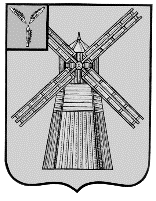 СОБРАНИЕ ДЕПУТАТОВПИТЕРСКОГО МУНИЦИПАЛЬНОГО РАЙОНАСАРАТОВСКОЙ ОБЛАСТИРЕШЕНИЕс.Питеркаот 31 марта 2023 года                     					    №71-4О внесении изменений в решение Собрания депутатов Питерского муниципального района от 26 июля 2021 года №51-15Руководствуясь Уставом Питерского муниципального района, рассмотрев информацию прокуратуры Питерского района от 28 февраля 2023 года №7/2-05-2023/192-23-20630031, Собрание депутатов Питерского муниципального района, РЕШИЛО:1.Внести в решение Собрания депутатов Питерского муниципального района №51-15 от 26 июля 2021 года «Об утверждении Положения о расчете размера платы за пользование жилым помещением для нанимателей жилых помещений по договорам социального найма и договорам найма жилых помещений муниципального жилищного фонда Питерского муниципального района» (с изменениями от 24 сентября 2021 года №53-9) следующие изменения:- Часть 2 дополнить п.6.1. следующего содержания:«6.1. Коэффициент соответствия платы для нанимателей жилых помещений (Кс) участников специальной военной операции и членов их семей на территории Питерского муниципального района принимается равным 0.»2. Опубликовать настоящее решение в районной газете «Искра» и на официальном сайте администрации Питерского муниципального района в сети «Интернет» http:/питерка.рф/.Председатель Собрания депутатов Питерского муниципального районаГлава Питерского муниципального района                                     В.П.Андреев                                   Д.Н.Живайкин